Agenda #1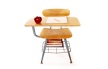 September 5th - September 13th  
Satire, Irony, and HumorMr. Haflin On the horizon: Essay #2 due Tuesday, 9/19, Charlie Hebdo Discussion, SLD on the Limits of Satire, starting Blazing Saddles and the College Essay.E BlockTuesdaySeptember 5Day 1ClassworkIntroduction to the Course and Class WebsiteAttempting to Define Satire“Anchorman” ClipRules of SatireHomeworkPlease sign up for turnitin.com (Course ID: 16136895 Password: HaflinE) by FridayPlease sign up for Google Classroom (Code: vchs1rr) by FridayDownload and Print “Epizootic” and read for tomorrowWednesdaySeptember 6Day 2Classwork Warm-up clip  Monty Python “Come see the violence inherent in the system”Review Terms Heads down, hands up!What does it mean to be successful? DiscussionWhat is “Epizootic” Satirizing?Writing expectations with examplesHomeworkPlease compose a typed thesis paragraph explaining “Epizootic” and Vonnegut’s use of satire for Friday. Use the terms for full credit! (3 examples)ThursdaySeptember 7Day 3Day 3 No Class. Same homework as Day 2FridaySeptember 8Day 4ClassworkGC and TII CheckCollect ParagraphsObama Cartoon/Hurricane Harvey Article Are there limits to Satire?Louis CK video and discussionSLD expectations and TopicsHomeworkPrepare for the Monday’s SLD on The Glass Castle Quiz GradeQuestions and Articles are on the websiteYou may use notes during the SLDMondaySeptember 11Day 5ClassworkSLD on The Glass CastleHomeworkPlease read the Sandy Hook and 9/11 ArticlesFind an example of Satire for tomorrow’s class.  Cut it out or provide a link and explain why you believe that it’s a strong example.  Use the terms in your explanation in order to receive full credit. TuesdaySeptember 12Day 6ClassworkDiscuss articlesReturn Paragraphs/Cover Common MistakesAssign Summer Reading Long Composition (Essay #2)Review Satire TermsHow to prepare for tomorrow’s in-class essayHomeworkPlease print and read “The School” and prepare notes for tomorrow’s In-Class Assessment (Essay #1)WednesdaySeptember 13Day 7ClassworkIn-Class Essay #1 on “The School”HomeworkIdea Tree for Summer Reading Long Composition (Essay #2) due tomorrowFull draft of Essay #2 due Monday